Государственное профессиональное образовательное учреждение Ярославской области Ярославский профессиональный колледж №21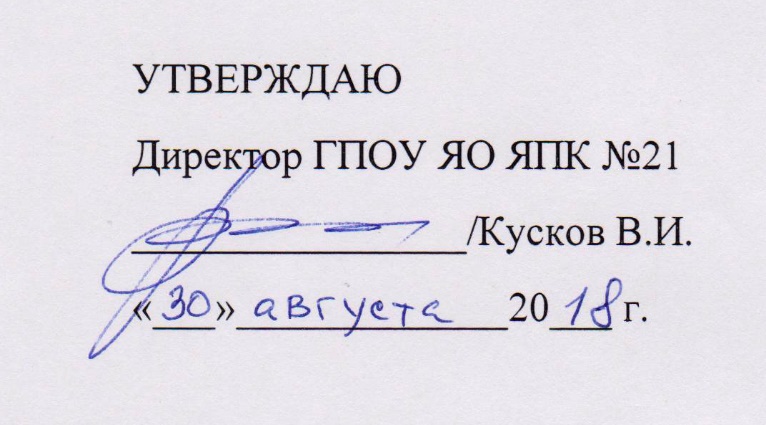 РАБОЧАЯ ПРОГРАММА УЧЕБНОЙ ДИСЦИПЛИНЫОП. 12 Этика и психология в профессиональной деятельностиЯрославль, 2018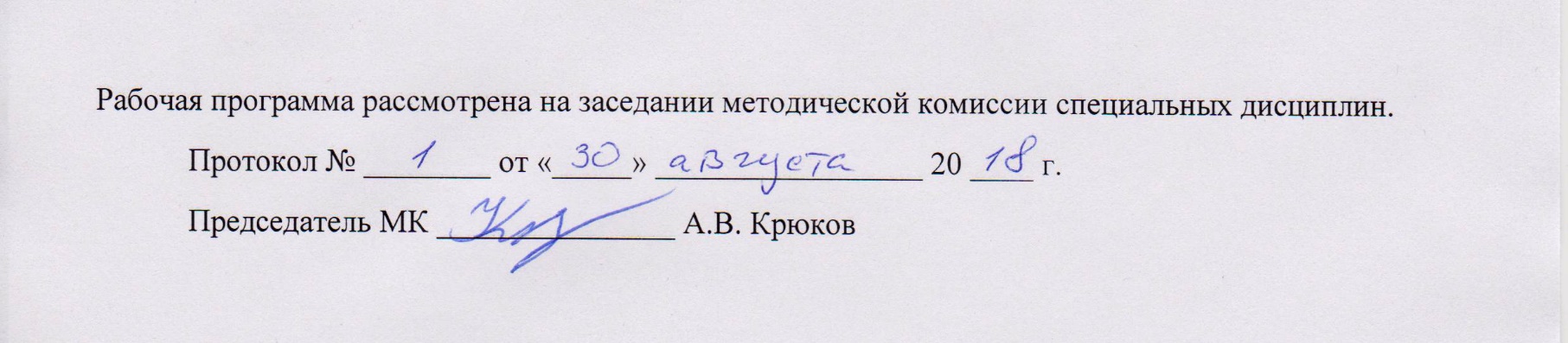    Рабочая программа учебной дисциплины разработана на основе Федерального государственного образовательного стандарта (далее ФГОС) по рабочей профессии: 43.01.09 Повар, кондитерРазработчик:Охлопкова Мария ВалерьевнаСОДЕРЖАНИЕПАСПОРТ РАБОЧЕЙ ПРОГРАММЫ УЧЕБНОЙ ДИСЦИПЛИНЫ ОП.09 «ЭТИКА И ПСИХОЛОГИЯ В ПРОФЕССИОНАЛЬНОЙ ДЕЯТЕЛЬНОСТИ»Область применения рабочей программы    Рабочая программа учебной дисциплины  ОП.12 «Этика и психология в профессиональной деятельности» является частью примерной основной профессиональной образовательной программы в соответствии с ФГОС по профессии  43.01.09 «Повар, кондитер»        Рабочая программа конкретизирует содержание тем (разделов) образовательного стандарта, дает распределение учебных часов по разделам учебной дисциплины и устанавливает последовательность изучения тем (разделов) учебной дисциплины с учетом междисциплинарных и внутридисциплинарных связей, логики учебного процесса, возрастных особенностей студентов.     Рабочая программа учебной дисциплины может быть использована на курсах дополнительного образования (в программах повышения квалификации или переподготовки) при подготовке руководителей малого бизнеса, для принятия управленческих решений.1.2. Место дисциплины в структуре основной профессиональной образовательной программы: Дисциплина «Этика и психология  профессиональной деятельности» изучается в цикле профессиональных дисциплин, раздел Общепрофессиональные дисциплины, на II курсе.1.3. Цели и задачи дисциплины – требования к результатам освоения дисциплины:В результате освоения дисциплины обучающийся должен знать:З.1. Основные понятия и определения в области психологии;З.2. Методы исследования в психологии, их практическое применение в профессиональной деятельности;З.3. Психологические свойства личности: понятие личности, темперамента и характера;З.4. Психологию общения, функции и виды общения, особенности делового общения; правила публичного выступления;З.5. Психологию коллектива и группы;З.6. Виды, источники, причины возникновения конфликтов и способы разрешения конфликтных ситуаций в профессиональной деятельности;З.7. Психологические особенности трудовой деятельности; принципы профессиональной этикиВ результате освоения дисциплины обучающийся должен уметь:У.1. Выбирать оптимальный стиль взаимодействия в профессиональной деятельности с учетом психологических свойств личности человека;У.2. Применять техники и приемы делового общения в профессиональной деятельности;У.3. Предотвращать и регулировать конфликтные ситуации в профессиональной деятельности.   В результате освоения дисциплины «Психология и этика профессиональной деятельности» осуществляется формирование общих компетенций (ОК 1-12):ОК.1 Понимать сущность и социальную значимость своей будущей профессии, проявлять к ней устойчивый интересОК .2 Организовывать собственную деятельность, исходя из цели и способов ее достижения, определенных руководителемОК.3  Осуществлять текущий и итоговый контроль, оценку и коррекцию собственной деятельности, нести ответственность за результаты своей работыОК.4 Осуществлять поиск информации, необходимой для эффективного выполнения профессиональных задачОК.5 Использовать информационно-коммуникационные технологии в профессиональной деятельностиОК.6 Работать в команде, эффективно общаться с коллегами, руководителемОК.7 Готовить к работе производственное помещение и поддерживать его санитарное состояниеОК 8. Правильно строить отношения с коллегами, с различными категориями граждан, в том числе с представителями различных национальностей и конфессий.ОК 9. Устанавливать психологический контакт с окружающими.ОК 10. Адаптироваться к меняющимся условиям профессиональной деятельности.ОК 11. Самостоятельно определять задачи профессионального и личностного развития, заниматься самообразованием, осознанно планировать повышение квалификации.ОК 12. Выполнять профессиональные задачи в соответствии с нормами морали, профессиональной этики и служебного этикета.Профессиональных компетенций (ПК):ПК 01. Соблюдать правила профессиональной этики.ПК 02. Определять тактику поведения в конфликтных ситуациях, возникающих в профессиональной деятельности.ПК 03. Владеть различными средствами техники и приёмами эффективного общения в профессиональной деятельности.1.4. Рекомендуемое количество часов на освоение программы дисциплины:максимальной учебной нагрузки обучающегося__34__часов, в том числе:обязательной аудиторной учебной нагрузки обучающегося __34__ часов;самостоятельной работы обучающегося ___0___ часов.2. СТРУКТУРА И ПРИМЕРНОЕ СОДЕРЖАНИЕ УЧЕБНОЙ ДИСЦИПЛИНЫ2.1. Объем учебной дисциплины и виды учебной работы2.2. Примерный тематический план и содержание учебной дисциплины  «Этика и психология  профессиональной деятельности»3. УСЛОВИЯ РЕАЛИЗАЦИИ УЧЕБНОЙ ДИСЦИПЛИНЫ3.1. Требования к минимальному материально-техническому обеспечениюРеализация учебной дисциплины требует наличия учебного кабинета.Оборудование учебного кабинета:Посадочные места по количеству обучающихся (столы и стулья);Рабочее место преподавателя;Раздаточные карточки по разделам дисциплины;Поурочные папки;Тесты.Технические средства обучения:Компьютеры с лицензированным программным обеспечением;Мультимедиапроектор с экраном;Интерактивная доска.3.2. Информационное обеспечение обученияОсновные источники (ОИ)Интернет ресурсы (И-Р)4. КОНТРОЛЬ И ОЦЕНКА РЕЗУЛЬТАТОВ ОСВОЕНИЯ ДИСЦИПЛИНЫ.Контроль и оценка результатов освоения дисциплины осуществляется преподавателем в процессе проведения практических занятий и лабораторных работ, тестирования, а также выполнения обучающимися индивидуальных заданий, проектов, исследований. Образовательное учреждение, реализующее подготовку по учебной дисциплине, обеспечивает организацию и проведение промежуточной аттестации и текущего контроля индивидуальных образовательных достижений – демонстрируемых обучающимися знаний, умений и навыков. Текущий контроль проводится преподавателем в процессе проведения практических занятий, тестирования, а также выполнения обучающимися индивидуальных заданий.стр.ПАСПОРТ ПРИМЕРНОЙ ПРОГРАММЫ УЧЕБНОЙ ДИСЦИПЛИНЫ2СТРУКТУРА и ПРИМЕРНОЕ содержание УЧЕБНОЙ ДИСЦИПЛИНЫ4УСЛОВИЯ РЕАЛИЗАЦИИ ПРОГРАММЫ УЧЕБНОЙ ДИСЦИПЛИНЫ9КОНТРОЛЬ И ОЦЕНКА РЕЗУЛЬТАТОВ ОСВОЕНИЯ ДИСЦИПЛИНЫ10Вид учебной работыОбъем часовМаксимальная учебная нагрузка (всего)34Обязательная аудиторная учебная нагрузка (всего)34в том числе:     лабораторные занятия-     практические занятия16     контрольные работы-     курсовая работа (проект) (если предусмотрено)-Самостоятельная работа обучающегося (всего)-в том числе:     самостоятельная работа над курсовой работой (проектом) (если предусмотрено)-Итоговая аттестация в форме  дифференцированного зачётаИтоговая аттестация в форме  дифференцированного зачётаНаименование разделов и темСодержание учебного материала, лабораторные  работы и практические занятия, самостоятельная работа обучающихся, курсовая работа (проект) (если предусмотрены)Объем часов123ВведениеПсихология и этика деловых отношений: предмет и задачи. Методы исследования в психологииСодержание учебного материала2ВведениеПсихология и этика деловых отношений: предмет и задачи. Методы исследования в психологииЦель, объект, предмет и структура учебной дисциплины «Психология иэтика деловых отношений».Предмет, цели, задачи и структура дисциплины. Межпредметные связи.  Профессиональная значимость дисциплины.Психология: понятие, предмет, цели, теоретические и прикладные задачи.Основные отрасли психологии: общая психология, социальная психология, психология труда;значение для профессиональной деятельности.Современная психология: определение, задачи, место в системе наук о человеке. Методы исследования в психологии  (наблюдение, опрос, беседа, эксперимент, психологическиетесты, анкетирование, моделирование): задачи, функции, применение в профессиональнойдеятельности. Применение метода проективного тестирования «Несуществующее животное»2ВведениеПсихология и этика деловых отношений: предмет и задачи. Методы исследования в психологииИзучение материала темы по конспекту лекций, основной и дополнительной литературе2Тема 1.1  Психика человека. Психические познавательные процессы и состоянияСодержание учебного материалаПонятие психики. Биологическое и социальное в человеке, Сознание, как высшая форма развития психики, Бессознательное. Структура психики, основные формы психического. Функции психики.Психические процессы и состояния: понятие, виды, общая характеристика, особенности.Ощущения: понятие, виды, значение в жизни каждого человека, Измерение и изменение ощущений. Пороги ощущений. Адаптация.Восприятие: понятие, виды, свойства, особенности. Особенности восприятия человеком лицадругого человека. Использование полученной информации о настроении, характере человека,его отношении к другим лицам в процессе взаимодействия. Наблюдение и наблюдательность, их роль в профессиональной деятельности.Понятие о представлениях, отличие от восприятия.Мышление: понятие, виды, основные процессы и операции.Речь: назначение, виды, функции.Память: понятие, виды, процессы, индивидуальные особенности. Профессиональная память.Внимание: понятие, виды, функции, развитие. Роль внимания в профессиональной деятельности.Воображение: определение, виды. Воображение и органические процессы. Проявление воображения в профессиональной деятельности.Воля: понятие, волевые качества, волевая регуляция поведения. Воспитание воли.Эмоции и чувства: понятия, виды чувств, формы проявления эмоций. Эмоциональные состояния: настроение, аффект, фрустрация, стресс, дистресс, страх, боязнь; их характеристика.2Тема 1.2. Психологические свойства личностиСодержание учебного материала2Тема 1.2. Психологические свойства личностиЛичность: понятие, структура, самопознание личности. Психологическая защита личности.Понятие о способностях и задатках. Влияние способностей на результаты профессиональнойдеятельности.Темперамент: понятие, виды (холерический, сангвинический, флегматический, меланхолический).Свойства темперамента: экстраверсия, интроверсия, нейтротизм, стабильность, реактивность,активность, пластичность.Характер: определение, типология, формирование. Оценочные уровни характера:интеллектуальный, эмоциональный, нравственный. Темперамент и характер. Влияние характера на процесс и оценку результатов трудовой деятельности. Черты характера, способствующие ипрепятствующие работе человека в сфере общественного питания.2Тема 1.2. Психологические свойства личностиПрактическое занятие4Тема 1.2. Психологические свойства личностиОпределение темперамента и его свойств (опросник Русалова и др.).4Тема 1.3. Мотивационная сфера личности в профессиональной деятельностиСодержание учебного материала2Тема 1.3. Мотивационная сфера личности в профессиональной деятельностиПотребности и цели личности: понятие, структура. Осознанность и неосознанность мотивов ипотребностей личности. Иерархия потребностей. Мотивационная сфера личности: понятие. Оценка мотивационной сферы человека по широте, гибкости  и ее развитие.Мотивационные состояния: интерес, задачи, желания и намерения, ценности. Практическоепроявление мотивационной сферы человека в его профессиональной деятельности вобщественном питании.2Тема 1.4. Психология трудового коллективаСодержание учебного материала2Тема 1.4. Психология трудового коллективаКоллектив как вид социальной организации. Группа и её организационная структура. Руководство и лидерство. Стили управления. Функции коллектива. Социально-психологические аспекты формирования коллектива. Понятие психологического климата коллектива. Понятие социальной адаптации в коллективе.2Тема 1.4. Психология трудового коллективаПрактическое занятие4Тема 1.4. Психология трудового коллективаИгровой тренинг: упражнение «Вавилонская башня»: отработка умения действовать сплоченно. Тестовая работа «Три Я», «Стратегии взаимодействия», «Умеете ли вы влиять на других людей»4Тема 1.5. Производственный конфликт в коллективеСодержание учебного материала2Тема 1.5. Производственный конфликт в коллективеПонятие конфликта, конфликтного общения. Виды и типы конфликтов. Источник , причины конфликтов и стадии их протекания Структурные элементы конфликта. Типы социальных конфликтов: внутриличностный, межличностный, между личностью и группой, межгрупповой.   Конфликт как отсутствие согласия между двумя и более сторонами (отдельными людьми или группой людей). Невозможность удовлетворения требований сторон при отсутствии согласия между ними.Составляющие конфликта: конфликтная ситуация, инцидент. Этапы протекания конфликта. Алгоритм анализа конфликтной ситуации. Эмоциональное реагирование в конфликтах.Методы преодоления конфликта.2Тема 1.5. Производственный конфликт в коллективеЛабораторные работы-Тема 1.5. Производственный конфликт в коллективеПрактическое занятие 2Тема 1.5. Производственный конфликт в коллективе1.Исследование личности на выявление реакции на конфликтную ситуацию. Упражнение «Анализ конфликта»; тест на оценку уровня конфликтности личности, тест «Самооценка конфликтности», тест на оценку агрессивности в отношениях.2.Деловая игра. «Конфликтные ситуации, возникающие в профессиональной деятельности.Психологический анализ, отработка приемов по выходу из конфликта».3.Тест «Твоя конфликтность».2Тема 1.7. Психология профессиональной деятельностиСодержание учебного материала2Тема 1.7. Психология профессиональной деятельностиДеятельность: понятие, виды, структура и элементы деятельности. Внутренние и внешниекомпоненты деятельности.Специфика трудовой деятельности в общественном питании. Материально-предметный икоммуникативный аспекты. Психомоторика. Ритмичность. Автоматизация рабочего навыка.Динамические стереотипы и работа. Статистическая работа.Профессиография: понятие, содержание, назначение. Психологические требования кпроизводственному и обслуживающему персоналу. Психограмма, трудограмма.2Тема 1.8.Понятие делового общения. Коммуникация.Содержание учебного материала2Тема 1.8.Понятие делового общения. Коммуникация.Общение: понятие, структура процесса, виды. Функции общения: информационная(коммуникативная), взаимодействие (интерактивная сторона), восприятие людьми друг друга(перцептивная сторона).Формы и этика общения: вежливость, приличие, корректность, тактичность и т.д. Барьеры общения: понимание, социально-культурные различия, отношения, национальные и др.Особенности общения межличностного и группового, ролевого и доверительного. Выход за рамки ролевого общения при необходимости индивидуального подхода к посетителю. Социальная роль и ее сущность. Три возможных состояния ролевого "Я" по Э. Берну. Оценка выбора ролевого поведения в профессиональной деятельности. Ролевые ожидания.Деловое общение: понятие, механизмы (идентификация, эмпатия, аттракция, инсайд,стериотипизация, рефлексация, обратная связь). Восприятие и понимание информации в деловом общении. Установки и стереотипы восприятия. Специфические ошибки восприятия: эффект ореола, порядка, опережения, проекции, средней ошибки.Формы опосредованного общения в предприятиях общественного питания (реклама, наглядная информация, меню, характеристики продукции, посуда, интерьер, одежда персонала, технический дизайн и т.д.).Виды и уровни общения, формальное и неформальное общение. Модели и стили общения. Стили общения Коммуникативный стиль общения.Понятие о вербальной и невербальной коммуникации.Язык. Речь. Речевая деятельность. Речевые средства общения.2Тема 1.8.Понятие делового общения. Коммуникация.Практическое занятие4Тема 1.8.Понятие делового общения. Коммуникация.Деловая игра — «Воздушный шар» (даёт возможность посмотреть, как люди ведут себя в кризисной, экстремальной ситуации, какие вербальные и невербальные приёмы используют длярешения проблемы)Тестирование на уровень общительности.4Тема 1.9. Слушание в межличностном общении. Обратная связь в говорении и слушанииСодержание учебного материала2Тема 1.9. Слушание в межличностном общении. Обратная связь в говорении и слушанииГоворение и слушание — навыки вербальной компетенции. Помехи слушания. Приёмы эффективного слушания. Техники установления обратной связи: расспрашивание, перефразирование (вербализация), отражение чувств, резюмирование. Барьеры в общении.2Тема 1.9. Слушание в межличностном общении. Обратная связь в говорении и слушанииПрактическое занятие2Тема 1.9. Слушание в межличностном общении. Обратная связь в говорении и слушании Барьеры в общении234№п/пНаименованиеАвторИздательство, год изданияОИ1Профессиональная этика и психология делового общения: учебное пособиеКошевая И.П., Канке А.А.М.: ИД «ФОРУМ»:ИНФРА-М, 2012. – 304 с.:ил. – (Профессиональное образование).ОИ2Психология и этика делового общения: Учебник для ввузов – 4-е изд., перераб. и доп.Лавриненко В.А.М.:ЮНИТИ-ДАНА, 2012. 386 с.ОИ3Этика и психология профессиональной деятельности: учебное пособиеПрохина В.Л., Черкалин Е.А.Краснодар: «Северо-кавказский техникум «Знание», 2014. – 186 с.ОИ4Профессиональная этика и психология в общественном питании: Учебное пособие для специальных учебных заведений в общественном питании.Усов В.В.М.: Высшая школа, 1990.-202с.ОИ5Основы этики и психологии профессиональной деятельности: учебник для средних профессиональных учебных заведений.-3-е изд., стереотипное.Шеламова Г.М.М., «Академия»,2014.ОИ6Этикет деловых отношений: Учебное пособие для НПО.-5-е изд, стереотипное.Шеламова Г.М.М., «Академия»,2014.ОИ7Деловая культура и психология общения: Учебное пособие для среднего профессионального образования.Шеламова Г.М.М., «Академия»,2013.ОИ8Деловая культура взаимодействияШеламова Г.М.М., «Академия»,2013.№п/пНазвание сайтаИ-Р1http://delovoi-etiket.ruИ-Р2www.psyarticles.ruИ-Р3http://www.wearefeelgood.ru/liba/eBook-1-116.htmlИ-Р4http://bookz.ru/authors/denis-6ev4uk/deloproi_548.htmlРезультаты обучения(освоенные умения, усвоенные знания)Формы и методы контроля и оценки результатов обучения Умения:1. ОК 1. Понимать сущность и социальную значимость своей будущей профессии, проявлять к ней устойчивый интерес.Практические работы2. ОК 2. Организовывать собственную деятельность, исходя из цели способов её достижения, определённых руководителемПрактические работы3. ОК3. Анализировать рабочую ситуацию, осуществлять текущий и итоговый контроль, оценку и коррекцию собственной деятельности, нести ответственность за результаты своей работыПрактические работы4. ОК 4. Осуществлять поиск информации, необходимой для эффективного выполнения профессиональных задачПрактические работы5.ОК5. Использовать информационно-коммуникационные технологии в профессиональной деятельности.Практические работы6. ОК 6. Работать в команде, эффективно общаться с коллегами, руководством, клиентами.Наблюдение за ролью обучающихся в группе.ПК 01. Соблюдать правила профессиональной этикиПрактические работы. Интерпретация результатов наблюдений за деятельностью обучающегося в процессе освоения образовательной программыПК 02. Определять тактику поведения в конфликтных ситуациях, возникающих в профессиональной деятельностиПрактические  работы. Интерпретация результатов наблюдений за деятельностью обучающегося в процессе освоения образовательной программыПК 03. Владеть различными средствами, техникой и приёмами эффективного общения в профессиональной деятельностиПрактические  работы. Интерпретация результатов наблюдений за деятельностью обучающегося в процессе освоения образовательной программыЗнания:Основы профессиональной этики;практические занятия, контрольное тестирование, устные опросы, карточки - заданияЭстетику внешнего облика технолога общественного питания, повара-кондитера;практические занятия, психологический практикум, тестирование, устные опросы, карточки - задания Психологические особенности делового общения и его специфику в сфере обслуживания и деятельности технолога общественного питания, повара-кондитера;практические занятия, контрольное тестирование, рефератыМеханизмы взаимопонимания в общении;практические занятия, психологический практикум, контрольное тестирование, карточки - задания Техники и приёмы общения, правила слушания, ведения беседы, убеждения;практические занятия, психологический практикум, контрольное тестированиеИсточники, причины, виды и способы разрешения конфликтов, возникающих в профессиональной деятельностипрактические занятия, психологический практикум, контрольное тестирование